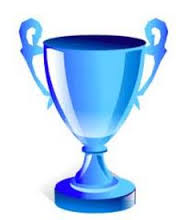 PLANOWANE KONKURSY SZKOLNE I MIĘDZYSZKOLNEW ROKU SZKOLNYM 2017 / 2018semestr IDLA KLAS IV-VIIPLANOWANE KONKURSY SZKOLNE I MIĘDZYSZKOLNEW ROKU SZKOLNYM 2017 / 2018semestr IDLA KLAS IV-VIIPLANOWANE KONKURSY SZKOLNE I MIĘDZYSZKOLNEW ROKU SZKOLNYM 2017 / 2018semestr IDLA KLAS IV-VIIPLANOWANE KONKURSY SZKOLNE I MIĘDZYSZKOLNEW ROKU SZKOLNYM 2017 / 2018semestr IDLA KLAS IV-VIIMiesiącMiesiącNazwa konkursuNauczyciele  odpowiedzialniwrzesieńBieg Solidarności 2017- międzyszkolnyKomisja SportowawrzesieńKościuszkowski Maraton wiedzy z okazji uroczystych obchodów Roku Kościuszkowskiego - szkolnyKomisja SportowapaździernikSzkolny Konkurs Ortograficznyo Tytuł Mistrza Dyktandadla uczniów II etapu kształceniaNauczycielejęzyka polskiegopaździernikDolnośląskie Igrzyska Młodzieży Szkolnej w strzelectwie sportowym- międzyszkolnyNauczyciele wychowania fizycznegopaździernikTurniej piłkarski Tymbark z podwórka na stadiony- międzyszkolnyNauczyciele wychowania fizycznegopaździernikSzkolny Konkurs CzytelniczyI  i II etap edukacyjnyNauczyciele bibliotekipaździernikSzkolny Konkurs na Projekt Boiska SzkolnegoNauczyciele plastykipaździernikSzkolny Konkurs Plastyczny –Portret NauczycielaNauczyciele plastykipaździernikKonkurs „Zdolny Ślązak”- międzyszkolnyNauczyciele matematyki, fizykipaździernikKonkurs  Zdolny Ślązaczek- język angielski- międzyszkolnyNauczyciel języka   angielskiegolistopadlistopadMiędzyszkolny Konkurs Języka Angielskiego English MasterNauczyciele języka angielskiegolistopadlistopadMistrzostwa Wrocławia w szachach dzieci i młodzieży - międzyszkolnyKomisja SportowalistopadlistopadMistrzostwa Strefy Centrum w piłce koszykowej dziewcząt i chłopców- międzyszkolnyKomisja  SportowalistopadlistopadMiędzyszkolny Konkurs -GraniastosłupyNauczyciele matematykigrudzieńSzkolny Konkurs na Najładniejszą Kartkę Świąteczną/OzdobęNauczyciele plastykigrudzieńKoncert chórów Projektu Akademia Chóralna Śpiewający WrocławNauczyciele muzykigrudzieńMiędzyszkolny Konkurs Plastyczny „Gwiazdkowy sen” Nauczyciele plastykigrudzieńSzkolny Konkurs Recytatorski- artystyczne prezentacje wierszy popularnych poetów polskich Nauczycielejęzyka polskiego i bibliotekigrudzieńKonkurs –Wieża Babel- międzyszkolnyNauczyciele matematykigrudzieńKonkurs matematyczny- Figielki z zapałkami-międzyszkolnyNauczyciele matematyki   styczeńTamborrada (projekt muzyczny)Nauczyciele muzyki   styczeńUdział w Turnieju edukacyjno – sportowym „Pomagajmy Sobie Wzajemnie”- międzyszkolnyNauczyciel wychowania fizycznego   styczeńMistrzostwa Strefy Centrum Wrocławia w piłce siatkowej „3”dziewcząt i chłopców.- międzyszkolnyNauczyciele wychowania fizycznego